Служебная записка ООО «ТК-Советск»о состоянии тепловых сетей г. Советск, Щекинского района Тульской областиОбщие сведенияСуммарная присоединенная тепловая нагрузка составляет 31,0219 Гкал/час.Система горячего водоснабжения (ГВС) открытая. Сети теплоснабжения выполнены в двухтрубном исполнении, способ прокладки тепловых сетей надземный или подземный канальный в непроходных каналах и бесканальный. Общая протяженность тепловых сетей в двухтрубном исполнении составляет – 26,544 км, в том числе:- надземных – 10,721 км;- подземных – 15,823 км;Общее количество тепловых камер и узлов составляет 219 шт.Распределение тепловых сетей в зависимости от года ввода в эксплуатацию протяженностью:- 19,828 км – 1951 г. (76,1% от всей протяженности тепловых сетей);- 1,77 км – 1961-1980 гг. (6,8% от всей протяженности тепловых сетей);- 4,946 км – 2003-2012 гг. (17,1% от всей протяженности тепловых сетей).Соотношение тепловых сетей в зависимости от года постройкиСводная характеристика тепловых сетейФактические показатели работы тепловой сети.После запуска котельной проводились режимно-наладочные и настроечные работы в первой половине 2019 г., поэтому для анализа показателей за год принимаем фактические показатели за вторую половину 2019 г. и первую половину 2020 г.РегулировкаВ 2017 году информацию по тепловым сетям интегрировали в специализированную программу Zulu Thermo 7.0 для расчета режима работы и дальнейшей работы по наладке. В 2018 – 2019 годах согласно рекомендациям специализированной организации были приобретены и смонтированы регулировочные узлы на распределительных точках тепловых сетей (тепловые камеры) состоящие из дроссельных диафрагм и КИП.Информация по установленным регулирующим диафрагмам за 2018 – 2019 ггСхема установки регулирующих диафрагм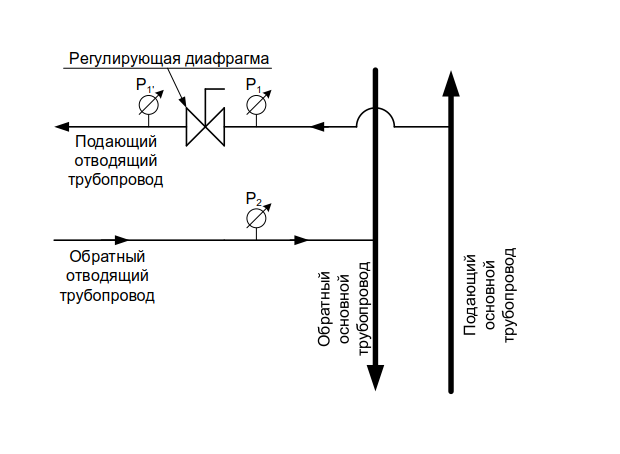 	При проведении работ по регулировке системы теплоснабжения было установлены следующие проблемы в системе теплоснабжения:Более 70% тепловых сетей эксплуатируются свыше расчетного срока, составляющим 25 лет.В связи с большим сроком эксплуатации очень большая шероховатость внутренней стенки труб, что напрямую влияет на пропускную способность сетей.Диаметры тепловых сетей на отдельных участках не соответствуют расчётной схеме (меньше).Для обеспечения расчетного расхода теплоносителя на отдельных участках необходимо увеличение диаметра условного прохода сети.У потребителей – МКД, частный сектор и иные потребители, установлены индивидуальные насосы в узле управления, при включении которых в соседних объектах меняется гидравлический режим. Местами переворачивается гидравлика – давление теплоносителя в обратном трубопроводе равно или больше давления в прямом. Данный факт отрицательно влияет на наладку и работу системы в локальных узлах и в целом. Всего установлено 56 насосов.Места установки насосов на внутренней системе отопления МКДул. Энергетиков дома: 78, 72, 70, 68, 66, 64, 62, 73, 71, 69, 67, 63, 61, 57, 53, 41, 40, 33, 34,  ул. Парковая дома: 1, 3, 5, 7, 9, 6, 8, 12, 14, 16.ул. Пл. Советов дома: 3, 13, 4.ул. Школьный пер. дома: 8.ул. Школьная дома: 6, 8, 13, 11, 9.ИТОГО: 38Места установки насосов на внутренней системе отопления (юр. Лица)Энергетиков д. 74 – Первомайская кадетская школа;Энергетиков д. 75 – швейная фабрика;Школьная д. 2 – швейная фабрика;Энергетиков д. 32 – швейная фабрика;Первомайская д. 27 -  МРСК «Центра и Приволжья».Садовая д. 2а – Лодочная станция.ИТОГО: 6 Места установки насосов на внутренней системе отопления (Частный сектор)Парковая д. 15 кв. 1;Парковая д. 8а, кв. 1;Парковая д. 10 кв. 1;Парковая д. 18 кв. 1;Парковая д. 43 кв. 1;Первомайская д.30 кв. 1;Садовая д. 3;Садовая д. 6 кв. 2;Садовая д.9;Садовая д. 13 кв. 2;Садовая д. 12;Садовая д.10 кв. 1.ИТОГО: 12 При корректировке расчетов и без учёта работы установленных индивидуальных насосов были определены участки тепловых сетей, требующие замены с увеличением диаметра условного прохода для обеспечения расчётных параметров и развязки запертого расхода. Участки тепловых сетей, которые необходимо заменить указаны в таблице.Из всего перечня выделено 22 участка для первоочередной перекладки. Стоимость по сметному локальному расчёту данного мероприятия составляет 10 650,7 тыс. руб. В 2019 году в целях нормализации теплогидравлического режима были проведены работы по частичной реконструкции участков тепловых сетей на общую сумму 2 374 239,60 руб. с учетом НДС 20%.Реконструкция трубопроводов тепловых сетей МО г. Советск, выполненная в 2019 г.После выполнения перекладки наблюдается нормализация теплоснабжения присоединённых объектов к данным сетям.Предлагаемые мероприятия по нормализации теплоснабжения г. СоветскРешение основных двух проблем, существующих в системе теплоснабжения г. Советск, это многократные превышающие норматив сверхнормативные потери теплоносителя и, как следствие нарушение тепло – гидравлического режима работы системы, может быть достигнуто выполнение нижеприведённого комплекса организационно-технических мероприятий.Мероприятия по нормализации теплоснабжения МО г. СоветскВ пункте 2. Таблицы указаны участки тепловых сетей которые проходят по территории частного сектора, к которым нет свободного доступа персонала ресурсоснабжающей организации для контроля теплоснабжения и обслуживания. Перечень участков тепловых сетей частного сектора для перевода на индивидуального отопление в двухтрубном исчисленииДиаметр трубопровода, мМатериал изоляция тепловых сетейДлина трубопровода, (в 2-х трубном исчисл.) м0,426Маты ТФУ14980,426ППУ6500,377ППУ3490,325минеральная вата1510,219минеральная вата30500,159минеральная вата23680,159ППУ2080,108минеральная вата79290,108ППУ4380,089минеральная вата24000,089ППУ1040,076минеральная вата36250,076ППУ450,057минеральная вата17640,057ППУ1063ИТОГОИТОГО26544№ п/пНаименование ресурсаЕд изм.2 пол. 2019 г.2 пол. 2019 г.1 пол. 2020 г.1 пол. 2020 г.Прогноз годПрогноз год№ п/пНаименование ресурсаЕд изм.НормативФактНормативФактНормативФакт1Расход теплоносителятыс. м куб.16,038140,0917,062215,91333,1356,0032Расход ТЭтыс. Гкал12,0914,31211,0618,8523,1533,162№ п/пНаименованиеДиаметр условного прохода, ммКоличество, шт.1.Регулируемые дроссельные диафрагмы5052.Регулируемые дроссельные диафрагмы80133.Регулируемые дроссельные диафрагмы10084.Регулируемые дроссельные диафрагмы150125.Регулируемые дроссельные диафрагмы2002Всего40№ п/пОбщая информацияОбщая информацияОбщая информацияОбщая информацияСуществующее положениеСуществующее положениеНеобходимоНеобходимо№ п/пНаименование начала участкаНаименование конца участкаДлина участка, мВид прокладки тепловой сетиВнутренний диаметр подающего трубопровода, мВнутренний диаметр обратного трубопровода, мВнутренний диаметр подающего трубопровода, мВнутренний диаметр обратного трубопровода, мПервая необходимость1ТК-76разв. между ТК-76 и ТК-97/113,5Подземная бесканальная0.2070.2070,3090,30912разв. между ТК-76 и ТК-97/1разв. на гараж ул. Красноармейская, д.293,35Подземная бесканальная0.2070.2070,2590,25923разв. на гараж ул. Красноармейская, д.2ТК-97/110Подземная бесканальная0.2070.2070,2590,25924ТК-97/1ТК-9710,6Подземная бесканальная0.2070.2070,2590,25925ТК-97ТК-98/199Подземная бесканальная0.2070.2070,2590,25926ТК-98/1ТК-987,8Подземная бесканальная0.2070.2070,2590,25927ТК-98ТК-9960Подземная бесканальная0.2070.2070,2590,25928ТК-99ТК-100105,1Подземная бесканальная0.2070.2070,2590,25929ТК-100ТК-101107,3Подземная бесканальная0.2070.2070,2590,259310ТК-109/1разв. на Гараж, Погребной А.В.22Подземная бесканальная0,0140,0140,0330,033111разв. на Гараж, Погребной А.В.Гараж, Погребной А.В.5Подземная бесканальная0,0140,0140,0330,033112ТК-76разв. на ул. Красноармейская, д.11106,1Подземная бесканальная0.2590.2590,3090,309213разв. на ул. Красноармейская, д.11ТК-7713,65Подземная бесканальная0.2590.2590,3090,309214ТК-77ТК-7815Подземная бесканальная0.2070.2070,2590,259115ТК-78ТК-7924Надземная0.2070.2070,2590,259116ТК-79ТК-8034Надземная0.2070.2070,2590,259217ТК-80ТК-8130,2Подземная бесканальная0.2070.2070,2590,259218ТК-81ТК-8221,9Подземная бесканальная0.150.2070,2070,207119ТК-82разв. на ТК-83/140Надземная0.150.2070,2070,207120разв. на ТК-83/1ТК-8328,9Надземная0.150.2070,2070,207221ТК-83ТК-8444,9Надземная0.150.2070,2070,207222ТК-84ТК-8537,3Надземная0.150.2070,2070,207223ТК-85ТК-85/161,9Надземная0.150.150,2070,207224ТК-85/1ТК-867,3Подземная бесканальная0.150.150,2070,207225ТК-86разв. на ТК-8818Надземная0.150.150,2070,207226ТК-87/1ТК-9117Подземная бесканальная0.10.10,1250,125227ТК-91/4ЖД16,5Подземная бесканальная0,050,050,0690,069228ТК-89/1ЖД3Подземная бесканальная0.050.050,0690,069129ТК-89/2ЖД2,8Подземная бесканальная0.050.050,0690,069130ТК-90ЖД15Подземная бесканальная0.050.050,0690,069131ТК-88/2ЖД15Подземная бесканальная0.050.050,0690,069132ТК-88/2ТК-898Подземная бесканальная0.10.10,150,15133ТК-90ТК-90/131Подземная бесканальная0.0820.0820,10,12№ п/пНаименование участкаДиаметр условного прохода до реконструкции, ммДиаметр условного прохода после реконструкции, ммПротяженность, м1.от ТК №136 до ул.Комсомольская,2250802102.от ТК №131 до ул.Красноармейская,9701001153.от ТК №54 ул.Энергетиков,3450701884.от ТК №53 до ТК №54 ул.Энергетиков,26-327080478Всего991№п/пНаименование мероприятияОриентировочная стоимость, тыс.руб.Срок выполнения, мес.ИсполнительПримечания1.Реконструкция тепловых сетей с увеличением диаметра условного прохода на проблемных участках30 00036ООО «ТК-Советск»1 этап 10,6 млн. руб.2 этап 19,4 млн. руб.2.Перевод части частного сектора на индивидуальное теплоснабжение24Администрация МО СоветскОпределяется исходя из условий газоснабжающей организации3.Реконструкция ИТП в МКД с переводом на закрытую схему ГВС49 35024Администрация МО Советск, Управляющие компанииИсходя из стоимости 1 ИТП для МКД 350 тыс. руб.МКД 141 шт.4.Установка узлов учёта на МКД25 38024УКИсходя из стоимости 1 УУ 180 тыс.руб и МКДВсего№ п/пНаименование участкаПротяженность, м1.ТК-144 в сторону Парковой14882.ТК-137 в сторону Полевой12803.ТК-15 в сторону ТК-1612474.ТК-13 в сторону ТК-13/13037Всего7052